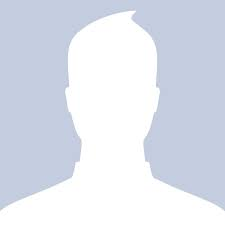 Datos Personales Nombre CompletoEdadDirecciónEstado civilTeléfonoEmailOBJETIVOElabora una breve descripción de lo que buscas y planeas aportar a la empresa.FORMACIÓN ACADÉMICAInicia por el titulo obtenido, continua con el año y por último la  institución.FORMACIÓN COMPLEMENTARIA Coloca los cursos que sean relevantes para la empresa.IDIOMASDescribe el nivel que tienes a la hora des escribir, hablar y leer.CAPACIDADES Y APTITUDES Algunos ejemplos pueden ser; organización, correcta redacción, análisis y solución de conflictos, etc.Datos Personales Nombre CompletoEdadDirecciónEstado civilTeléfonoEmailDatos Personales Nombre CompletoEdadDirecciónEstado civilTeléfonoEmailINFORMACION ADICIONALAqui puedes colocar si tienes disponibilidad para ciajar, licencia de conducir, etc.Datos Personales Nombre CompletoEdadDirecciónEstado civilTeléfonoEmail